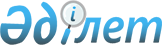 "Қазақстан Республикасындағы сайлау туралы" Қазақстан Республикасының Конституциялық заңына өзгерiстер мен толықтырулар енгiзу туралы" Қазақстан Республикасының Конституциялық заңын iске асыру жөнiндегi шаралар туралы
					
			Күшін жойған
			
			
		
					Қазақстан Республикасы Премьер-Министрінің 2004 жылғы 9 тамыздағы N 219-ө Өкімі. Күші жойылды - ҚР Премьер-Министрінің 2004.12.30. N 383 өкімімен.

      Қоса берiлiп отырған "Қазақстан Республикасындағы сайлау туралы" Қазақстан Республикасының Конституциялық заңына өзгерiстер мен толықтырулар енгiзу туралы" Қазақстан Республикасының Конституциялық  заңын  iске асыру мақсатында қабылдануы қажет нормативтiк құқықтық кесiмдердiң тiзбесi бeкiтілсін.        Премьер-Министрдің 

      міндетін атқарушы Қазақстан Республикасы   

Премьер-Министрiнiң    

2004 жылғы 9 тамыздағы   

N 219 өкiмiмен      

бекiтiлген         

  "Қазақстан Республикасындағы Сайлау туралы" Қазақстан Республикасының Конституциялық заңына өзгерiстер мен толықтырулар енгiзу туралы" Қазақстан Республикасының Конституциялық  заңын  iске асыру мақсатында қабылдануы қажет нормативтiк құқықтық кесiмдердiң тiзбесi ____________________________________________________________________ 

Р/c|       Нормативтiк     |     Аяқтау    |Орындалуына | Орындалу 

 N |   құқықтық кесiмнiң   |     нысаны    |  жауапты   |  мерзiмi 

   |         атауы         |               |мемлекеттiк | 

   |                       |               |   орган    | 

____________________________________________________________________ 

 1 |           2           |        3      |      4     |     5 

____________________________________________________________________ 

1   Сайлау комиссияларының   Орталық сайлау   Орталық       2004 

    хабарламаларын,          комиссиясының    сайлау        жылғы 

    сайлауға қатысатын       қаулысы          комиссиясы    тамыз 

    кандидаттар туралы                        (келiсiм 

    деректердi орталық және                   бойынша) 

    жергілiктi атқарушы 

    органдардың мерзiмдi 

    баспасөз басылымдарының 

    жариялау тәртiбi мен 

    көлемi туралы 2   Конституциялық заңмен    Орталық сайлау   Орталық       2004 

    реттелмеген бөлiгiнде    комиссиясының    сайлау        жылғы 

    электрондық сайлау       қаулысы          комиссиясы    тамыз 

    жүйесiн пайдалану                         (келiсiм 

    тәртiбi туралы                            бойынша) 3   Электрондық сайлау       Орталық сайлау   Орталық       2004 

    жүйесiн пайдалана        комиссиясының    сайлау        жылғы 

    отырып, дауыс беруге     қаулысы          комиссиясы    тамыз 

    арналған үй-жайға                         (келiсiм 

    маманды электронды                        бойынша) 

    сайлау жүйесiне қызмет 

    көрсетуге жiберу 

    тәртiбi туралы 

____________________________________________________________________ 
					© 2012. Қазақстан Республикасы Әділет министрлігінің «Қазақстан Республикасының Заңнама және құқықтық ақпарат институты» ШЖҚ РМК
				